               FACULTY OF LAW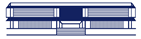 UNIVERSITY OF RIJEKADepartment of Corporate and Financial LawThe conference registration form should be submitted to the Faculty of Law, University of Rijeka by fax: +38551675113 or e-mail: zpd@pravri.hrCOMPANYNAME /NAME OF THE INSTITUTION:___________________________________________________________________________________________________________________________________________________________________________________________________________________________________________________________________________________VAT ID/Tax No:___________________________________________________________________________________________Address: __________________________________________________________________________________________________________________________________________________________________________________________________________________Tel:________________________________ Fax:________________________________E-mail:__________________________________________________________________Following persons will attend the conference (name and surname):1. _______________________________________________________________________2. _______________________________________________________________________3. _______________________________________________________________________4. _______________________________________________________________________5. _______________________________________________________________________6. _______________________________________________________________________The conference fee payment confirmation is enclosed.In_____________, ____________________ 2015                (Signature) ____________________________CONFERENCE REGISTRATION FORMCorporate Acquisitions and Access to Entrepreneurial Financing in Post-Accession EraJean Monnet Inter-University Centre of Excellence, Villa AntonioOpatija (Croatia), 5-6 October 2015